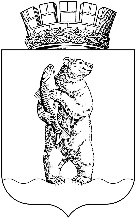    АДМИНИСТРАЦИЯ     городского округа АнадырьПОСТАНОВЛЕНИЕОт 03.03.2020                                                                                                         № 97Об утверждении Положения о проведении эвакуации населения при возникновении чрезвычайных ситуаций муниципального характера на территории городского округа Анадырь  	В соответствии с Федеральным законом от 21.12.1994 № 68-ФЗ                «О защите населения и территорий от чрезвычайных ситуаций природного и техногенного характера», Постановлением Правительства Чукотского автономного округа от 17.10.2014 № 484 «Об утверждении Положения о проведении эвакуации населения при возникновении чрезвычайных ситуаций межмуниципального и регионального характера на территории Чукотского автономного округа», 	ПОСТАНОВЛЯЮ:	1. Утвердить прилагаемое Положение о проведении эвакуации населения при возникновении чрезвычайных ситуаций муниципального характера на территории городского округа Анадырь.	2. Рекомендовать руководителям организаций (объектов экономики), расположенных на территории городского округа Анадырь, в пределах своих полномочий и в порядке, установленном нормативными правовыми актами Российской Федерации, Чукотского автономного округа, городского округа Анадырь: 	организовать разработку (уточнение, переработку) планирующих документов по проведению эвакуации пострадавших работников и (или) населения при возникновении чрезвычайных ситуаций локального характера на подведомственных территориях организаций (объектов экономики);	при    планировании   эвакомероприятий,   а  также  при  их  практическом                                                                                                                                                                                                                                                                                                     проведении в случае возникновения чрезвычайных ситуаций локального характера на подведомственных территориях организаций (объектов экономики), пунктом для временного размещения пострадавших считать ПВР № 1, развертываемый на базе Муниципального автономного учреждения культуры «Дом народного творчества городского округа Анадырь» по адресу: г. Анадырь, ул. Ленина, дом 23.	3.  Настоящее постановление разместить на официальном информационно-правовом интернет ресурсе городского округа Анадырь –  WWW.NOVOMARIINSK.RU.4.  Настоящее постановление вступает в силу с момента его подписания.5.  Контроль  за  исполнением  настоящего  постановления  возложить на первого заместителя Главы Администрации городского округа Анадырь Спицына С.Б.Глава Администрации		                                                              Л.А. Николаев